www.ks5u.com2020-2021学年度高二上学期三校联考数学期中试卷（理科）一、单选题（共12题；共60分）1.数列 ，的一个通项公式是（   ）            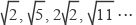 A.           B.        C.          D. 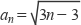 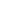 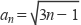 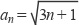 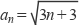 2.在△ABC中， 所对的边为a，b，c，a=8，B=60°，A=45°，则b=（  ）            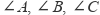 A.                         B.                      C.                          D. 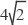 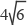 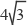 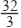 3.在 中，若 ，则 （   ）            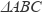 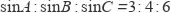 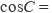 A.                          B.                    C.                             D. 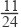 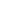 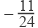 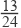 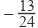 4.已知数列 为等差数列，且 ， ，则 等于（   ）            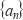 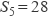 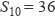 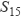 A. 80                         B. 40                         C. 24                              D. 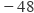 5.已知a＞b，c＞d，且c，d不为0，那么下列不等式一定成立的是（  ）            A. ad＞bc               B. ac＞bd                 C. a﹣c＞b﹣d              D. a+c＞b+d6.已知 为等比数列, , ,则 （   ）            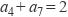 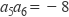 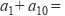 A.                          B.                            C.                              D. 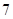 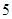 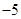 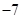 7.已知 ，函数 的最小值是     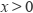 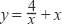 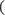 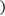 A. 6                          B. 5                         C. 4                             D. 3已知关于 的不等式 的解集为 ，则 等于（   ）            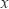 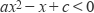 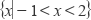 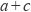                        B. 1                             C.                            D. 3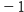 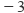 9.已知等差数列 满足 ，则 等于（    ）            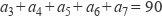 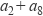 A. 18                      B. 30                              C. 36                             D. 4510.已知等差数列 的前3项和为6， ，则 （    ）            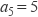 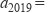 A. 2017                   B. 2018                      C. 2019                       D. 202011.已知实数 满足 ， ，则 的取值范围是（  ）            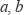 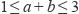 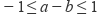 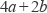 A.                    B.                     C.                      D. 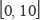 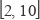 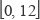 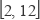 12.中国古代数学著作《算法统宗》中有这样一个问题：有一个人走了378里路，第一天健步行走，从第二天起，由于脚痛，每天走的路程是前一天的一半，走了6天后到达目的地，则此人第二天走的路程为（  ）            A. 96里                  B. 189里                   C. 192里                    D. 288里二、填空题（共4题；共20分）13.在 中, 若 ,则 的外接圆的半径为 ________.  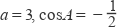 14.如图所示，为测一建筑物 的高度，在地面上选取 两点，从 两点分别测得建筑物顶端的仰角为 ，且 两点间的距离为 ，则该建筑物的高度为________ .   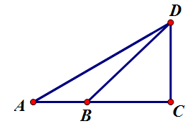 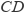 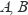 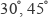 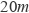 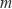 15.在△ABC中，角A、B、C的对边分别为a、b、c  ， 若 ，则角B的值为________．    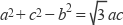 16.满足约束条件 ，则 的最大值________.    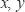 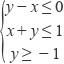 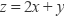 三、解答题（共7题；共70分）17.解下列关于x的不等式：    （1）           （2）    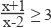 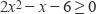 18.（1）等差数列 中，已知 ， 求n的值.    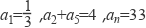 （2）在等比数列 中， ，公比 ，前 项和 ，求首项  和项数 ． 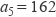 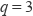 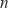 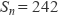 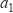 19.三个内角A,B,C对应的三条边长分别是 ，且满足 ．    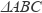 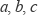 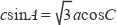 （1）求角 的大小；    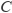 （2）若 ， ，求 ．    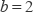 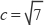 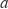 20.设{an}是等差数列，a1=-10，且a2+10，a3+8，a4+6成等比数列.  （I）求{an}的通项公式；（Ⅱ）记{an}的前n项和为Sn  ， 求Sn的最小值.21.在△ABC中，已知BC=7，AB=3，∠A=60°．    （1）求cos∠C的值；    （2）求△ABC的面积．    22.已知数列 的前 项和 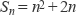 （1）求 的通项公式;    （2）设 ， 的前 项和为 ，求 . 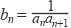 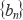 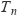 答案解析部分一、单选题1.B   2.B   3.B  4. C   5.D  6. D   7. C   8. A   9. C   10. C   11. B   12. A   二、填空题13.   14.    15.    16.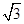 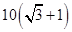 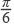 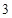 三、解答题17. （1）解：将原不等式化为 ≤0，  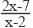 即（2x-7）（x-2）≤0（x≠2），∴2＜x≤ ，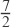 所以原不等式的解集{x丨2＜x≤ }（2）故答案为：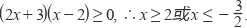 18.（1）解：因为 ， 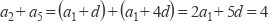 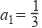 所以 ， 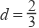 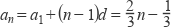 由 得： ，解得n=50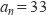 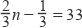 
（2）解：因为 ，公比 所以由 得： ，解得 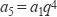 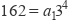 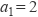 所以 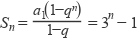 因为 ，所以 解得 ．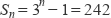 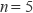 19. （1）解：由正弦定理 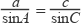 得 ，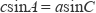 由已知得 ， ，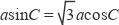 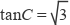 因为 ，所以 
（2）解：由余弦定理 ，   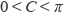 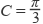 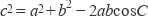 得 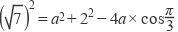 即 ，解得 或 ，负值舍去，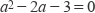 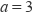 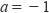 所以 20. 解：（1）根据三者成等比数列，  可知 ，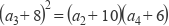 故 ，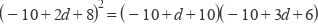 解得d=2，故 ；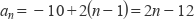 （2）由（I）知 ，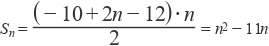 该二次函数开口向上，对称轴为n=5.5，故n=5或6时， 取最小值-30.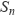 21.（1）解：由题意，BC=7，AB=3，∠A=60°．   ∴由正弦定理可得：sinC=  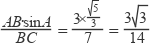 ∵BC＞AB，∴C为锐角，∴cosC= = = ，
（2）解：因为A+B+C=π，A=60°，   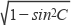 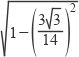 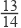 ∴sinB=sin（A+C）=sinAcosC+cosAsinC= × + = ， 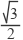 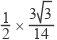 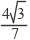 ∴S△ABC= BC•AB•sinB= 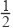 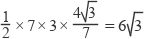 22.（1）解： ，  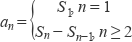 当 时， ，当 时， 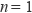 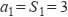 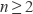 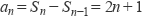 综上得：  ；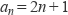 （2）解： 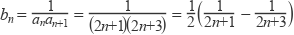 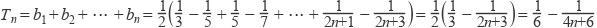 